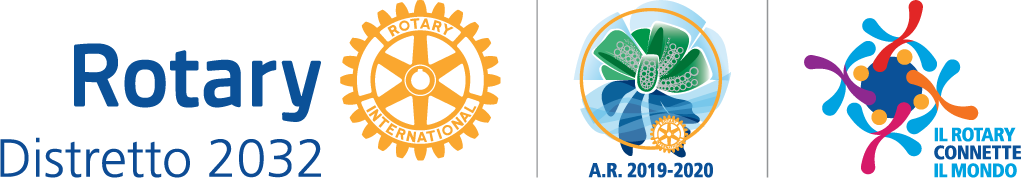 Progetto Rotary International - Distretto 2032“LOTTA ALLO SPRECO”Campagna pluriennale di sensibilizzazione alla salvaguardia delle risorse naturalirivolta, nell’anno scolastico 2019-20, alleScuole Primarie e Secondarie di primo grado del territorio distrettuale:Liguria e basso Piemonte (province di Alessandria, Asti e Cuneo)Con l’adesione di:«Più che la povertà, mi indigna lo spreco»(Madre Teresa di Calcutta)Si prega di compilare una scheda per Scuola, inviando le schede all’indirizzo giovanni.petrillo@unige.itIl Dirigente ScolasticoRotary International - Distretto 2032Commissione Nuove Generazioni: Coordinatore: nuovegenerazioni@rotary2032.itSottocommissione Rapporti con la Scuola e l’Università: Coordinatore: giovanni.petrillo@unige.itSegreteria Distrettualee-mail: segreteriadistrettuale1920@rotary2032.it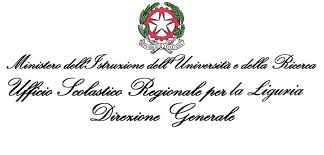 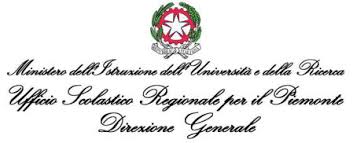 Denominazione IstitutoScuolaIndirizzo / Comune / ProvinciaTelefonoE-MailDocente di riferimentoDocente di riferimento:E-mailDocente di riferimento:TelefonoClassi partecipanti (anno e sezione)N° Totale di alunni partecipanti